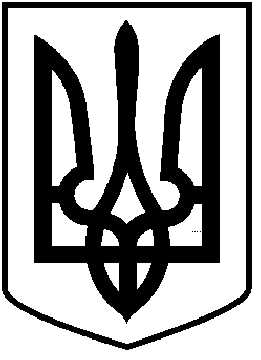 ЧОРТКІВСЬКА    МІСЬКА    РАДАВИКОНАВЧИЙ КОМІТЕТР І Ш Е Н Н Я (проект)від _____________ 2019 року 					                №  _____ Про розгляд скарги гр. Марчак Ганни Миколаївни на постанову адміністративної комісії при виконавчому комітеті Чортківської міської радивід 25.09.2019 року № 53 До виконавчого комітету Чортківської міської ради надійшла скарга від гр. Марчак Ганни Миколаївни на постанову, винесену адміністративною комісією при виконавчому комітеті Чортківської міської ради від 25.09.2019 року № 53, про притягнення до адміністративної відповідальності                        гр. Марчак Ганну Миколаївну за порушення ст. 152 Кодексу України про адміністративні правопорушення, а саме 12.09.2019 року працівником Чортківського ВП ГУНП в Тернопільській області капітаном поліції Андрейчуком М. Б. було виявлено, що гр. Марчак Г. М. перебуваючи по вул. Січинського в м. Чортків розкинула сміття біля сміттєвих баків, чим порушила п. 2 ч. 2.4 Правил благоустрою м. Чорткова.Гр. Марчак Ганна Миколаївна у своїй скарзі зазначила, що не погоджується з постановою про притягнення до відповідальності, тому що ніколи не смітить біля сміттєвих баків, а, навпаки, ще й прибирає, також до заяви додано підписи осіб, які це підтверджують, винесеною адміністративною комісією при виконавчому комітеті Чортківської міської ради, не погоджується та просить її скасувати, а справу закрити.17.09.2019 року на розгляд адміністративної комісії надійшов протокол, складений працівником Чортківського ВП ГУНП в Тернопільській області капітаном поліції Андрейчуком М. Б., про адміністративне правопорушення на гр. Марчак Г. М. за ст. 152 КУпАП, а саме гр. Марчак Г. М. 12.09.2019 перебуваючи по вул. Січинського в м. Чортків розкинула сміття біля сміттєвих баків, чим порушила п. 2 ч. 2.4 Правил благоустрою м. Чорткова.18.09.2019 року адміністративною комісією було надіслано повідомлення гр. Марчак Г. М. про час та місце проведення засідання комісії за № 164. 25.09.2019 року відбулося засідання адмінкомісії, на якому був розглянутий протокол серії ГР 276105 від 12.09.2019 року, складений працівником Чортківського ВП ГУНП в Тернопільській області капітаном поліції Андрейчуком М. Б. на гр. Марчак Г. М. про притягнення її до адміністративної відповідальності за порушення ст. 152 КУпАП України, на основі якого адмінкомісією була винесена постанова № 53, згідно якої гр. Марчак Г. М. було притягнено до адміністративної відповідальності у вигляді мінімального розміру штрафу, що передбачається ст. 152 КУпАП, в сумі 340 грн. 00 коп. На засідання адміністративної комісії гр. Марчак Г. М. не з`явилася, повідомлена належним чином.25.09.2019 року адмінкомісією на ім’я гр. Марчак Г. М. було надіслано постанову від 25.09.2019 року № 53, що підтверджується супровідним листом за № 167. Враховуючи вищевикладене, гр. Марчак Г. М. не обґрунтовано достатні підстави щодо скасування постанови про притягнення останньої до адміністративної відповідальності, а тому, керуючись п.1 ч.1 ст. 293 Кодексу України про адміністративні правопорушення, п. б ч. 1, п. б ч. 4 ст. 38 Закону України «Про місцеве самоврядування в Україні», виконком Чортківської міської ради, -ВИРІШИВ:1. Постанову адміністративної комісії при виконавчому комітеті Чортківської міської ради від 25.09.2019 року № 53 залишити без змін, а скаргу без задоволення.2. Копію даного рішення направити заявнику.3. Контроль за виконанням даного рішення покласти на голову адмінкомісії – Тимофія Р. М.Міський голова                                                                Володимир ШМАТЬКОВікторія Деркач (03552) 3-91-1ТимофійГуйван